Акт допуска прибора учета (измерительного комплекса) к эксплуатации№_______________ 																    "__"________201_ (____чч____мм)                                      Составлен в отношении Потребителя _____________________________________________________________________________________________________________________________(наименование потребителя/ФИО, юридический адрес/адрес регистрации, № договора электроснабжения/ № лицевого счета)Объект потребителя, адрес_______________________________________________________________________________________________________________________________________  в присутствии /  в отсутствии уполномоченного представителя ООО "ГИП-Электро" _________________________________________________________________________________,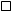            (нужное отметить знаком )                                                                                                                                                                                                 (подразделение, должность, ФИО, телефон) в присутствии /  в отсутствии  потребителя (уполномоченного представителя потребителя) _____________________________________________________________________________,           (нужное отметить знаком )                                                                                                                                                                                                               (должность, ФИО, телефон) в присутствии /  в отсутствии уполномоченного представителя ЭСО  ________________________________________________________________________________________________,           (нужное отметить знаком )                                                                                                                                                   (наименование энергосбытовой  организации (ЭСО),  должность, ФИО, телефон)   в присутствии /  в отсутствии уполномоченного представителя _____________________________________________________________________________________________________,           (нужное отметить знаком )                                                                                                                                 (наименование организации, должность, ФИО, телефон)Настоящий акт составлен в связи с___________________________________ измерительного комплекса по причине ____________________________________________________________                                                                                                             (установкой, заменой, допуском прибора учета к расчетам)                                                                                                                         (неисправность, истечение межповерочного интервала и др.) 1.     Сведения о приборах учета электрической энергии:2.     Схема включения демонтируемого прибора учета  верна /  не верна (заполняется в случае демонтажа прибора учета).(нужное отметить знаком )3.     Сведения о трансформаторах тока и напряжения:5. В случае опосредованного присоединения, если допускаемый прибор учета подключен через расчетный прибор учета иного владельца объектов электросетевого хозяйства, то указывается:_____________________________________________________________________________________________________________________________________________________________________________________________________________________________________________________________________________________________________________________(иной владелец объектов электросетевого хозяйства, № прибора учета)6. Результаты проведения измерений (если проводились):______________________________________________________________________________________________________________________________________________________________________________________________________________________________________________________________________________________________________________________________________________________________________________________________________________________________________________7. Решение о допуске прибора учета в эксплуатацию/ отказ в допуске прибора учета (с указанием причин): ____________________________________________________________________________________________________________________________________________________________________________________________________________________________________________________________________________________________________________________________________________________________________________________________________8. Объем электрической энергии, переданной СП (ССО),      учитывается /      не учитывается  приборами учета,  фиксирующими объем потребленной электроэнергии Потребителем,                                                                                            (нужное отметить знаком )Если  учитывается, то:9. Особые условия:Потребитель обязан:- ежемесячно, на 00-00 часов московского времени 01 числа  месяца, следующего за расчетным периодом, производить  снятие показаний расчетных (контрольных) приборов учета и представлять их Гарантирующему поставщику (Энергосбытовой организации) или Сетевой организации, в первый день следующего расчетного периода, на бумажном носителе в форме Акта снятия показаний приборов учета. Акт снятия показаний приборов учета должен содержать следующие данные: указание на расчетный период (начальную и конечную даты расчетного периода), наименование (ФИО представителя) Потребителя, адрес и телефон Потребителя, дата заключения и номер договора, по которому Потребителем осуществляется приобретение электрической энергии, наименование точки учета, уровень напряжения в точке присоединения (кВ), заводской номер прибора учета, измеряемая величина (активная/реактивная), направление перетока (прием/отдача), показания приборов учета на начало и на конец расчетного периода, разность показаний приборов учета, коэффициент приборов учета, количество электрической энергии, учтенной приборами учета (кВт.ч), потери электрической энергии (кВт.ч), количество электроэнергии, приведенное к границам балансовой принадлежности (кВт.ч), подпись уполномоченного представителя и оттиск печати Потребителя, ссылка на документ, подтверждающий полномочия представителя Потребителя на подписание Акта снятия показаний приборов учета. При наличии СП (ССО), технологически присоединенным к электрическим сетям Потребителя, Акт снятия показаний приборов учета должен  быть также согласован с их  стороны, либо к Акту снятия показаний приборов учета, предоставляемому Потребителем в Сетевую организацию,  должна прикладываться копия  Акта снятия показаний приборов учета, подписанная со стороны СП/ССО; - оборудовать точки поставки электроэнергии средствами измерений электроэнергии (мощности), в том числе измерительными приборами, соответствующими установленным законодательством РФ требованиям, а также обеспечить их работоспособность и соблюдать эксплуатационные требования к ним, установленные уполномоченным органном по техническому регулированию и метрологии и изготовителем. Обеспечить за свой счет в 30-дневный срок замену и поверку средств измерений электроэнергии (мощности), в том числе измерительных трансформаторов тока и напряжения, питающих приборы учета, находящихся у Потребителя на законных основаниях, в случае выхода их из строя или истечения сроков метрологической поверки; - соблюдать согласованные с Сетевой организацией значения соотношения потребления активной и реактивной мощности;- обеспечить беспрепятственный допуск уполномоченных представителей Сетевой организации по предъявлению служебного удостоверения к  электроустановкам,  средствам измерений электрической энергии (мощности), приборам контроля качества электроэнергии, находящимся на балансе Потребителя, а также необходимой  технической и оперативной документации.10. Примечание:______________________________________________________________________________________________________________________________________________________________________________________________________________________________________________________________________________________________ООО «ГИП-Электро»  _____________/________________/__.________.201__г.        		Потребитель  _____________/________________/__.________.201__г.МП		 ФИО		 дата							МП		 ФИО		 датаЭСО	(ООО «ЭСКБ»)__________________/___________/____________/__.________.201__г.       	Представитель__________________/___________/____________/__.________.201__г.        		            организация                                  	МП		 ФИО		 дата						организация		        МП		 ФИО		 дата		 ФИО		 дата№ п/пСобственник электроустановки, в которой установлен ПУМесто установки (ПС/РП /ТП/РУ/ ВРУ/ШУ и др.), расположение ВРУ/ШУПереток по учету электрической энергииПереток по учету электрической энергииПрибор учетаПрибор учетаПрибор учетаПрибор учетаПрибор учетаПрибор учетаПрибор учетаПрибор учетаПрибор учетаПрибор учетаПрибор учетаПотериПотериПотери№ п/пСобственник электроустановки, в которой установлен ПУМесто установки (ПС/РП /ТП/РУ/ ВРУ/ШУ и др.), расположение ВРУ/ШУ(прием/отдача)От кого/комуЗаводской №ТипТип измеряемой энергии, А(Р)Iном, (А)Uном, (В)Кл. точностиДата предыдущей гос. поверки (кв., год)Межповерочный интервал (лет)ПоказанияКол-во знаков до запятойР-расчетный / К-контрольныйПостоянные,кВт*чПеременные, %Переменные, %134567891011121314161718в тр-ре,в тр-ре,в ВЛ, КЛ12ФазаФазаЗаводской № прибора учетаТрансформатор токаТрансформатор токаТрансформатор токаТрансформатор токаТрансформатор токаТрансформатор токаТрансформатор токаТрансформатор токаТрансформатор токаТрансформатор токаТрансформатор напряженияТрансформатор напряженияТрансформатор напряженияТрансформатор напряженияТрансформатор напряженияТрансформатор напряженияТрансформатор напряженияТрансформатор напряженияТрансформатор напряженияТрансформатор напряженияОбщий расчетный коэффициентФазаФазаЗаводской № прибора учетаЗаводской №Заводской №ТипIном, (А)Iном, (А)Кл.точн.Кл.точн.Коэфф-т тр-цииДата предыдущей гос. поверки (кв., год)Межповерочный интервал (лет)Заводской №Заводской №ТипUном,(В)Кл.точн.Кл.точн.Коэфф-т тр-цииДата предыдущей гос. поверки (кв., годМежповерочный интервал (лет)Межповерочный интервал (лет)Общий расчетный коэффициент11233455667891010111213131415161617AABBCC3.1. Сведения по автоматизированной информационно-измерительной системе коммерческой учета электроэнерии (АИИС КУЭ)4.     Опломбировка средств измерений. 3.1. Сведения по автоматизированной информационно-измерительной системе коммерческой учета электроэнерии (АИИС КУЭ)4.     Опломбировка средств измерений. 3.1. Сведения по автоматизированной информационно-измерительной системе коммерческой учета электроэнерии (АИИС КУЭ)4.     Опломбировка средств измерений. 3.1. Сведения по автоматизированной информационно-измерительной системе коммерческой учета электроэнерии (АИИС КУЭ)4.     Опломбировка средств измерений. 3.1. Сведения по автоматизированной информационно-измерительной системе коммерческой учета электроэнерии (АИИС КУЭ)4.     Опломбировка средств измерений. 3.1. Сведения по автоматизированной информационно-измерительной системе коммерческой учета электроэнерии (АИИС КУЭ)4.     Опломбировка средств измерений. 3.1. Сведения по автоматизированной информационно-измерительной системе коммерческой учета электроэнерии (АИИС КУЭ)4.     Опломбировка средств измерений. 3.1. Сведения по автоматизированной информационно-измерительной системе коммерческой учета электроэнерии (АИИС КУЭ)4.     Опломбировка средств измерений. 3.1. Сведения по автоматизированной информационно-измерительной системе коммерческой учета электроэнерии (АИИС КУЭ)4.     Опломбировка средств измерений. 3.1. Сведения по автоматизированной информационно-измерительной системе коммерческой учета электроэнерии (АИИС КУЭ)4.     Опломбировка средств измерений. 3.1. Сведения по автоматизированной информационно-измерительной системе коммерческой учета электроэнерии (АИИС КУЭ)4.     Опломбировка средств измерений. 3.1. Сведения по автоматизированной информационно-измерительной системе коммерческой учета электроэнерии (АИИС КУЭ)4.     Опломбировка средств измерений. 3.1. Сведения по автоматизированной информационно-измерительной системе коммерческой учета электроэнерии (АИИС КУЭ)4.     Опломбировка средств измерений. 3.1. Сведения по автоматизированной информационно-измерительной системе коммерческой учета электроэнерии (АИИС КУЭ)4.     Опломбировка средств измерений. 3.1. Сведения по автоматизированной информационно-измерительной системе коммерческой учета электроэнерии (АИИС КУЭ)4.     Опломбировка средств измерений. 3.1. Сведения по автоматизированной информационно-измерительной системе коммерческой учета электроэнерии (АИИС КУЭ)4.     Опломбировка средств измерений. 3.1. Сведения по автоматизированной информационно-измерительной системе коммерческой учета электроэнерии (АИИС КУЭ)4.     Опломбировка средств измерений. 3.1. Сведения по автоматизированной информационно-измерительной системе коммерческой учета электроэнерии (АИИС КУЭ)4.     Опломбировка средств измерений. 3.1. Сведения по автоматизированной информационно-измерительной системе коммерческой учета электроэнерии (АИИС КУЭ)4.     Опломбировка средств измерений. 3.1. Сведения по автоматизированной информационно-измерительной системе коммерческой учета электроэнерии (АИИС КУЭ)4.     Опломбировка средств измерений. 3.1. Сведения по автоматизированной информационно-измерительной системе коммерческой учета электроэнерии (АИИС КУЭ)4.     Опломбировка средств измерений. 3.1. Сведения по автоматизированной информационно-измерительной системе коммерческой учета электроэнерии (АИИС КУЭ)4.     Опломбировка средств измерений. 3.1. Сведения по автоматизированной информационно-измерительной системе коммерческой учета электроэнерии (АИИС КУЭ)4.     Опломбировка средств измерений. 3.1. Сведения по автоматизированной информационно-измерительной системе коммерческой учета электроэнерии (АИИС КУЭ)4.     Опломбировка средств измерений. 3.1. Сведения по автоматизированной информационно-измерительной системе коммерческой учета электроэнерии (АИИС КУЭ)4.     Опломбировка средств измерений. Установка контрольных пломб и (или) знаков визуального контроля произведена представителем:________________________________________________________________________Установка контрольных пломб и (или) знаков визуального контроля произведена представителем:________________________________________________________________________Установка контрольных пломб и (или) знаков визуального контроля произведена представителем:________________________________________________________________________Установка контрольных пломб и (или) знаков визуального контроля произведена представителем:________________________________________________________________________Установка контрольных пломб и (или) знаков визуального контроля произведена представителем:________________________________________________________________________Установка контрольных пломб и (или) знаков визуального контроля произведена представителем:________________________________________________________________________Установка контрольных пломб и (или) знаков визуального контроля произведена представителем:________________________________________________________________________Установка контрольных пломб и (или) знаков визуального контроля произведена представителем:________________________________________________________________________Установка контрольных пломб и (или) знаков визуального контроля произведена представителем:________________________________________________________________________Установка контрольных пломб и (или) знаков визуального контроля произведена представителем:________________________________________________________________________Установка контрольных пломб и (или) знаков визуального контроля произведена представителем:________________________________________________________________________Установка контрольных пломб и (или) знаков визуального контроля произведена представителем:________________________________________________________________________Установка контрольных пломб и (или) знаков визуального контроля произведена представителем:________________________________________________________________________Установка контрольных пломб и (или) знаков визуального контроля произведена представителем:________________________________________________________________________Установка контрольных пломб и (или) знаков визуального контроля произведена представителем:________________________________________________________________________Установка контрольных пломб и (или) знаков визуального контроля произведена представителем:________________________________________________________________________Установка контрольных пломб и (или) знаков визуального контроля произведена представителем:________________________________________________________________________Установка контрольных пломб и (или) знаков визуального контроля произведена представителем:________________________________________________________________________Установка контрольных пломб и (или) знаков визуального контроля произведена представителем:________________________________________________________________________Установка контрольных пломб и (или) знаков визуального контроля произведена представителем:________________________________________________________________________Установка контрольных пломб и (или) знаков визуального контроля произведена представителем:________________________________________________________________________Установка контрольных пломб и (или) знаков визуального контроля произведена представителем:________________________________________________________________________Установка контрольных пломб и (или) знаков визуального контроля произведена представителем:________________________________________________________________________Установка контрольных пломб и (или) знаков визуального контроля произведена представителем:________________________________________________________________________Установка контрольных пломб и (или) знаков визуального контроля произведена представителем:________________________________________________________________________                                                                                                                  (наименование организации, должность, ФИО)                                                                                                                  (наименование организации, должность, ФИО)                                                                                                                  (наименование организации, должность, ФИО)                                                                                                                  (наименование организации, должность, ФИО)                                                                                                                  (наименование организации, должность, ФИО)                                                                                                                  (наименование организации, должность, ФИО)                                                                                                                  (наименование организации, должность, ФИО)                                                                                                                  (наименование организации, должность, ФИО)                                                                                                                  (наименование организации, должность, ФИО)                                                                                                                  (наименование организации, должность, ФИО)                                                                                                                  (наименование организации, должность, ФИО)                                                                                                                  (наименование организации, должность, ФИО)                                                                                                                  (наименование организации, должность, ФИО)                                                                                                                  (наименование организации, должность, ФИО)                                                                                                                  (наименование организации, должность, ФИО)                                                                                                                  (наименование организации, должность, ФИО)                                                                                                                  (наименование организации, должность, ФИО)                                                                                                                  (наименование организации, должность, ФИО)                                                                                                                  (наименование организации, должность, ФИО)                                                                                                                  (наименование организации, должность, ФИО)                                                                                                                  (наименование организации, должность, ФИО)                                                                                                                  (наименование организации, должность, ФИО)                                                                                                                  (наименование организации, должность, ФИО)                                                                                                                  (наименование организации, должность, ФИО)                                                                                                                  (наименование организации, должность, ФИО)На элементах средств измерений установлены пломбы, подтверждающие правильность включения прибора учетаНа элементах средств измерений установлены пломбы, подтверждающие правильность включения прибора учетаНа элементах средств измерений установлены пломбы, подтверждающие правильность включения прибора учетаНа элементах средств измерений установлены пломбы, подтверждающие правильность включения прибора учетаНа элементах средств измерений установлены пломбы, подтверждающие правильность включения прибора учетаНа элементах средств измерений установлены пломбы, подтверждающие правильность включения прибора учетаНа элементах средств измерений установлены пломбы, подтверждающие правильность включения прибора учетаНа элементах средств измерений установлены пломбы, подтверждающие правильность включения прибора учетаНа элементах средств измерений установлены пломбы, подтверждающие правильность включения прибора учетаНа элементах средств измерений установлены пломбы, подтверждающие правильность включения прибора учетаНа элементах средств измерений установлены пломбы, подтверждающие правильность включения прибора учетаНа элементах средств измерений установлены пломбы, подтверждающие правильность включения прибора учетаНа элементах средств измерений установлены пломбы, подтверждающие правильность включения прибора учетаНа элементах средств измерений установлены пломбы, подтверждающие правильность включения прибора учетаНа элементах средств измерений установлены пломбы, подтверждающие правильность включения прибора учетаНа элементах средств измерений установлены пломбы, подтверждающие правильность включения прибора учетаНа элементах средств измерений установлены пломбы, подтверждающие правильность включения прибора учетаНа элементах средств измерений установлены пломбы, подтверждающие правильность включения прибора учетаНа элементах средств измерений установлены пломбы, подтверждающие правильность включения прибора учетаНа элементах средств измерений установлены пломбы, подтверждающие правильность включения прибора учетаНа элементах средств измерений установлены пломбы, подтверждающие правильность включения прибора учетаНа элементах средств измерений установлены пломбы, подтверждающие правильность включения прибора учетаНа элементах средств измерений установлены пломбы, подтверждающие правильность включения прибора учетаСобственник измерительного комплексаСобственник измерительного комплексаСобственник измерительного комплекса№ п/п№ п/пЗаводской № прибора учетаЗаводской № прибора учетаЗаводской № прибора учетаНа клеммную крышку прибора учета установлена пломбаНа клеммную крышку прибора учета установлена пломбаНа клеммную крышку прибора учета установлена пломбаНа клеммной крышке трансформатора тока установлена пломбаНа клеммной крышке трансформатора тока установлена пломбаНа клеммной крышке трансформатора тока установлена пломбаНа клеммной крышке трансформатора тока установлена пломбаНа клеммной крышке трансформатора тока установлена пломбаНа клеммной крышке трансформатора тока установлена пломбаНа клеммной крышке трансформатора тока установлена пломбаНа рукоятке привода разъединителя трансформатора напряжения установлена пломбаНа рукоятке привода разъединителя трансформатора напряжения установлена пломбаНа рукоятке привода разъединителя трансформатора напряжения установлена пломбаНа рукоятке привода разъединителя трансформатора напряжения установлена пломбаНа переходном клеммнике установлена пломбаНа переходном клеммнике установлена пломбаНа переходном клеммнике установлена пломбаНа переходном клеммнике установлена пломбаСобственник измерительного комплексаСобственник измерительного комплексаСобственник измерительного комплекса1122233344444445555666677711Логотип:Логотип:Логотип:Фаза АФаза АЗаводской № ТТЗаводской № ТТЗаводской № ТТЛоготип:Логотип:Заводской № ТН:Заводской № ТН:Заводской № ТН:Заводской № ТН:Логотип:Логотип:Логотип:Логотип:11Фаза АФаза А№№11Фаза ВФаза ВЗаводской № ТТЗаводской № ТТЗаводской № ТТЛоготип:Логотип:Логотип:Логотип:Логотип:Логотип:11№№№Фаза ВФаза В№№№№№№11Фаза СФаза СЗаводской № ТТЗаводской № ТТЗаводской № ТТЛоготип:Логотип:№№№№11Фаза СФаза С№№№ п/пНаименование СП (ССО)Приборы учетаПриборы учетаПриборы учетаПриборы учета№ п/пНаименование СП (ССО)Заводской № прибора учета, фиксирующего расход эл. энергии  ПотребителемРасчетный коэффициентЗаводской № прибора учета, фиксирующего расход эл. энергии СП (ССО)Расчетный коэффициент1.2.3.